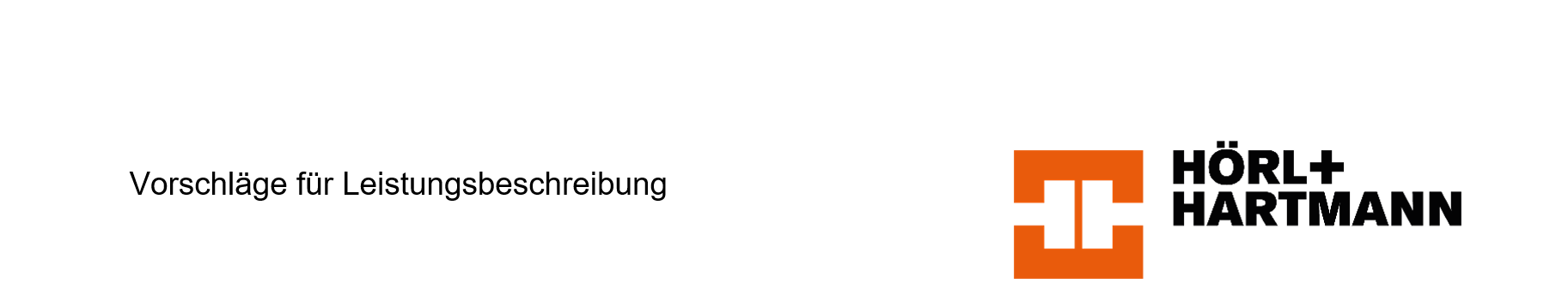 Hlz Zahnziegel 0,9/12 nach DIN 771-1, DIN 20000-401Einschaliges Ziegelmauerwerk d = 115 mm für tragende Innenwände PositionTextMengeEinheitspreisGesamtpreisZiegelmauerwerk, einschaligfür tragende InnenwändeHlz Zahnziegel 0,9/12Wanddicke d = 115 mmPorosierung der Ziegel mit Sägemehl aus unbehandeltem Fichtenholz; Baustoffklasse A1.Herstellen von Mauerwerk lot- und fluchtgerecht in allen Geschossen aus Zahnziegel 0,9/12 nach DIN EN 771-1,
DIN 20000-401.Die Ziegel sind entsprechend der Leistungsbeschreibungmit MG IIa, entsprechend der DIN zu vermauern, unter Verwendung zugehöriger System- und Ergänzungsziegel.Mauerwerk, mörtelfreie Stoßfugenverzahnung, Normalmörtel MG IIaRohdichteklasse  0,9 kg/dm3Druckfestigkeitsklasse  12Rechenwert der Wärmeleitzahl  λR = 0,42 W/(mK)Charakteristische Mauerwerksdruckspannung fk = 5,0 MN/m2Grundwert der zul. Druckspannung σ0 = 1,6 MN/m2Hersteller:Hörl & Hartmann Ziegeltechnik GmbH & Co. KGPellheimer Straße 1785221 DachauTel: 08131-555-0Fax: 08131-555-1299Angeb. Fabrikat: .............................................................Hlz Zahnziegel 0,9/12d = 115 mm; 8 DF (497/115/238 mm).................... m2................................................